
Job Satisfaction Survey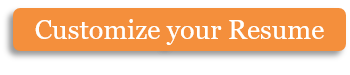 [Big Mountain Manufacturing Satisfaction Survey]Rate the following items on a scale of 1 to 5, with 1 being “strongly disagree” and 5 being “strongly agree”.List any positions within the company that you would like to be considered for.Please list any special skills and abilities that would make you a good candidate for these positions.Additional Comments:Copyright information - Please read© This Free Microsoft Office Template is the copyright of Hloom.com. You can download and modify this template for your own personal use. You can (and should!) remove this copyright notice (click here to see how) before customizing the template.You may not distribute or resell this template, or its derivatives, and you may not make it available on other websites without our prior permission. All sharing of this template must be done using a link to http://www.hloom.com/. For any questions relating to the use of this template please email us - info@hloom.comName:Department:Department:Date of Hire:Date of Hire:Date of Hire:Supervisor’s Name:Supervisor’s Name:Position:Position:Date:I feel my current position adequately uses the special skills and abilities I possessI feel my current position adequately uses the special skills and abilities I possessI feel my current position adequately uses the special skills and abilities I possessI feel my current position adequately uses the special skills and abilities I possessI feel my current position adequately uses the special skills and abilities I possessI feel my current position adequately uses the special skills and abilities I possess12345I consider my work to be more physically challenging than what I am capable ofI consider my work to be more physically challenging than what I am capable ofI consider my work to be more physically challenging than what I am capable ofI consider my work to be more physically challenging than what I am capable ofI consider my work to be more physically challenging than what I am capable ofI consider my work to be more physically challenging than what I am capable of12345My work is mentally challengingMy work is mentally challengingMy work is mentally challengingMy work is mentally challengingMy work is mentally challengingMy work is mentally challenging12345I enjoy the work that I do on a daily basisI enjoy the work that I do on a daily basisI enjoy the work that I do on a daily basisI enjoy the work that I do on a daily basisI enjoy the work that I do on a daily basisI enjoy the work that I do on a daily basis12345My position allows me to frequently learn new ideas, procedures, or job skillsMy position allows me to frequently learn new ideas, procedures, or job skillsMy position allows me to frequently learn new ideas, procedures, or job skillsMy position allows me to frequently learn new ideas, procedures, or job skillsMy position allows me to frequently learn new ideas, procedures, or job skillsMy position allows me to frequently learn new ideas, procedures, or job skills12345I am doing exactly what I had hoped or expected toI am doing exactly what I had hoped or expected toI am doing exactly what I had hoped or expected toI am doing exactly what I had hoped or expected toI am doing exactly what I had hoped or expected toI am doing exactly what I had hoped or expected to12345I sometimes get bored with my workI sometimes get bored with my workI sometimes get bored with my workI sometimes get bored with my workI sometimes get bored with my workI sometimes get bored with my work12345I feel I am better suited for positions in other departments than I am for the one currently assigned toI feel I am better suited for positions in other departments than I am for the one currently assigned toI feel I am better suited for positions in other departments than I am for the one currently assigned toI feel I am better suited for positions in other departments than I am for the one currently assigned toI feel I am better suited for positions in other departments than I am for the one currently assigned toI feel I am better suited for positions in other departments than I am for the one currently assigned to12345I feel “burned out” in my job and would be eager for a change if the opportunity presented itselfI feel “burned out” in my job and would be eager for a change if the opportunity presented itselfI feel “burned out” in my job and would be eager for a change if the opportunity presented itselfI feel “burned out” in my job and would be eager for a change if the opportunity presented itselfI feel “burned out” in my job and would be eager for a change if the opportunity presented itselfI feel “burned out” in my job and would be eager for a change if the opportunity presented itself12345I hope to be doing something different within the company six months from nowI hope to be doing something different within the company six months from nowI hope to be doing something different within the company six months from nowI hope to be doing something different within the company six months from nowI hope to be doing something different within the company six months from nowI hope to be doing something different within the company six months from now12345I would apply for openings in other departments if the opportunity were availableI would apply for openings in other departments if the opportunity were availableI would apply for openings in other departments if the opportunity were availableI would apply for openings in other departments if the opportunity were availableI would apply for openings in other departments if the opportunity were availableI would apply for openings in other departments if the opportunity were available12345